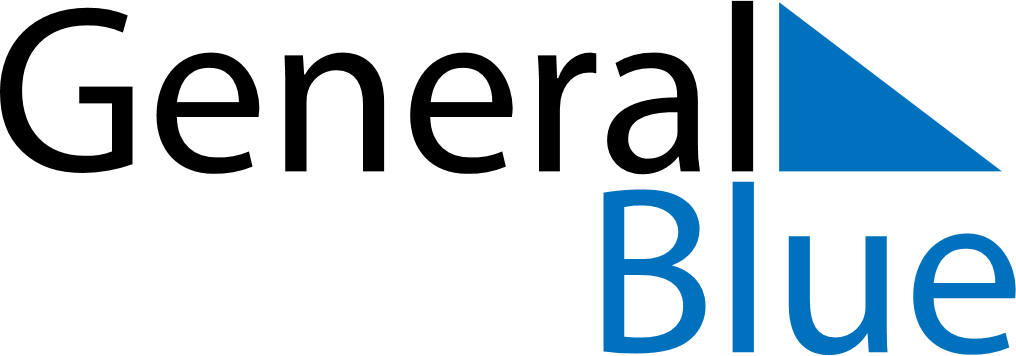 June 2026June 2026June 2026June 2026UkraineUkraineUkraineSundayMondayTuesdayWednesdayThursdayFridayFridaySaturday1234556Pentecost789101112121314151617181919202122232425262627282930Constitution DayConstitution Day (substitute day)